¡Un saludo para todas!Programación de actividades : 10 noviembre - Geometría- La circunferencia.11 noviembre - asesoría y solución de dudas a través del WhatsApp12 noviembre – Geometría- La circunferencia.13 noviembre – Geometría- La circunferenciaRecuerden por favor subir las tareas al classroomCOLEGIO EMILIA RIQUELME   Actividades virtuales COLEGIO EMILIA RIQUELME   Actividades virtuales COLEGIO EMILIA RIQUELME   Actividades virtuales COLEGIO EMILIA RIQUELME   Actividades virtuales 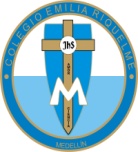 Fecha:09 de noviembreAsignatura:   MatemáticasGrado:9°Docente: Daniel Castaño AgudeloDocente: Daniel Castaño Agudelo